ПРИКАЗ «_07_»____07____2023 г.                                                                                            №1/464г. Самарао заключении о наличии (отсутствии) в материалах служебной информации ограниченного распространения, не составляющей государственную тайнуВ соответствии с Федеральным законом  "Об информации, информационных технологиях и о защите информации" от 27.07.2006 N 149-ФЗ, Постановлением Правительства РФ от 3 ноября 1994 г. N 1233 "Об утверждении Положения  о порядке обращения со служебной информацией ограниченного распространения в федеральных органах исполнительной власти, уполномоченном органе управления использованием атомной энергии и уполномоченном органе по космической деятельности", Положением о конфиденциальной информации ФГБОУ ВО «СамГТУ» (Положение №П-844 от 21.03.2023 г.), Инструкцией о порядке обращения со служебной информацией ограниченного распространения в ФГБОУ ВО «СамГТУ» (Инструкция №И-02.19/7 от 15.03.2023 г.) ПРИКАЗЫВАЮ:Утвердить форму заключения о наличии (отсутствии) в материалах служебной информации ограниченного распространения, не составляющей государственную тайну (приложение 1 к настоящему приказу) (далее - заключение).Оформлять заключения в обязательном порядке в случаях, предусмотренных Инструкцией о порядке обращения со служебной информацией ограниченного распространения в ФГБОУ ВО «СамГТУ» (Инструкция №И-02.19/7 от 15.03.2023 г.).Заключение оформлять не менее чем в одном экземпляре, печатать на одном листе с двух сторон.Один экземпляр хранить в структурном подразделении - инициаторе (академии, институте, факультете, высшей биотехнологической школе, учебном центре, управлении; отделе, службе, центре и подразделении СамГТУ, которые являются самостоятельными или не входящими в другие структурные подразделения) (далее - структурное подразделение) в течение пяти лет, следующих за годом подписания заключения, совместно с заверенной в установленном порядке копией экспертного заключения об отсутствии сведений, составляющих государственную тайну, в рассматриваемых материалах и самих рассматриваемых материалах (прошиваются, заверяются авторами/руководителем структурного подразделения, руководителем - экспертом). При необходимости оформлять дополнительные экземпляры, например, для передачи авторам.Не включать в заключения служебные сведения ограниченного распространения, не ставить пометку «Для служебного доступа» на нем.    Не осуществлять экспертизу на наличие (отсутствие) в материалах служебной информации ограниченного распространения посредством информационных сетей, т.е. материалы для экспертизы передавать экспертам с соблюдением требований Инструкции о порядке обращения со служебной информацией ограниченного распространения в ФГБОУ ВО «СамГТУ» (Инструкция №И-02.19/7 от 15.03.2023 г.) на бумажных носителях. Само заключение допускается оформлять с использованием информационных систем, средств вычислительной техники, поскольку согласно п.4 настоящего приказа в нем не содержатся служебные сведения ограниченного распространения.Возложить на экспертов (руководителя - эксперта) комиссии, созданных для осуществления экспертизы материалов о наличии (отсутствии) сведений, составляющих государственную тайну, предназначенных к открытому опубликованию и изданию в категории «Для служебного пользования», материалов для патентования, экспертизе основных образовательных программ высшего образования - программ бакалавриата, программ магистратуры, программ специалитета, экспертизе основных образовательных программ аспирантуры и получения заключений по рассмотренным заявкам: персональную ответственность за обоснованность (достоверность) предложений по отнесению материалов к служебным сведениям ограниченного распространения; персональную ответственность за разглашение сведений, указанных в рассматриваемых материалах, в том числе служебной информации ограниченного распространения; персональную ответственность за соблюдение требований Положения о конфиденциальной информации ФГБОУ ВО «СамГТУ» (Положение №П-844 от 21.03.2023 г.), Инструкции о порядке обращения со служебной информацией ограниченного распространения в ФГБОУ ВО «СамГТУ» (Инструкция №И-02.19/7 от 15.03.2023 г.);обязанность по подписанию заключения всеми экспертами (руководителем - экспертом), участвующими в проведении экспертизы.Утверждать заключения только должностными лицами СамГТУ, указанными в п. 2.4. Инструкции о порядке обращения со служебной информацией ограниченного распространения в ФГБОУ ВО «СамГТУ». После утверждения заключений скреплять их гербовой печатью. Экспертам вносить предложение об отнесении рассматриваемых материалов к служебной информации ограниченного распространения только в случае, если выполняются все следующие требования: 8.1.Сведения, содержащиеся в рассматриваемых материалах, находятся в компетенции ФГБОУ ВО «СамГТУ».8.2.На материалы получено экспертное заключение об отсутствии в них сведений, составляющих государственную тайну. 8.3.На публикацию материалов не требуется получить разрешение Минобрнауки России или других министерств и ведомств.8.4.Обязательность раскрытия или недопустимость ограничения доступа к сведениям, содержащимся в рассматриваемых материалах, не установлена федеральными законами Российской Федерации.8.5. Обладателем сведений, содержащихся в рассматриваемых материалах, является  ФГБОУ ВО «СамГТУ».9. В случае выполнения (не выполнения) требований (пп. 8.1.-8.5.) экспертам (руководителям-экспертам) выбирать один из вариантов выводов заключения (А-Г) (приложение 1).10. Руководителям - экспертам (на момент издания настоящего приказа перечень утверждён приказом 1/477 от 05.07.2022 г. «о внесении изменений в приказ №1/442 от 30.08.2019 г.»):10.1.ознакомиться с настоящим приказом под подпись;10.2.произвести ознакомление под подпись с настоящим приказом работников, входящих в состав экспертов;10.3. обеспечить хранение листков ознакомления с настоящим приказом; 10.4. в случае внесения изменений в перечень экспертов знакомить с настоящим приказом новых экспертов под подпись.11. Руководителям структурных подразделений в случае необходимости оформления заключений обеспечить их хранение в соответствии с требованиями п.3 настоящего приказа.12.  Настоящий приказ в редактируемом формате разместить на официальном сайте СамГТУ в разделе «Официальные документы / Информационная безопасность / Приказы и распоряжения» в сроки и в порядке, установленном положением П-755 от 09.08.2022 г. «Об официальном веб-сайте ФГБОУ ВО «СамГТУ».13. Заведующей канцелярией Сороколетовой Е.С. довести содержание настоящего приказа до руководителей всех структурных подразделений СамГТУ. 14. Контроль за исполнением настоящего приказа возложить на проректора по инновационной деятельности Савельева К.В.Ректор                                          Д.Е. БыковПроект вносит:СОГЛАСОВАНО:Исполнитель:Баранов А.С.278-43-32 (д. 103)Приложение 1к приказу №1/464 от 07.07.2023 г.ЗАКЛЮЧЕНИЕо наличии (отсутствии) в материалах служебной информации ограниченного распространения, не составляющей государственную тайнув период с «   _    » ______20____г по «___ » ___________20___г  провел(и) экспертизу материалов__________________________________________________________________________( вид материала  (статья, тезисы, доклад, автореферат, отчет и т.п.) и его название )__________________________________________________________________________(ФИО автора/ов (при наличии)на отсутствие (наличие) в них сведений, составляющих служебную информацию ограниченного распространения, не составляющих государственную тайну, и возможности (невозможности) их открытого опубликования.Руководствуясь Федеральным законом  "Об информации, информационных технологиях и о защите информации" от 27.07.2006 N 149-ФЗ, Постановлением Правительства РФ от 3 ноября 1994 г. N 1233 "Об утверждении Положения  о порядке обращения со служебной информацией ограниченного распространения в федеральных органах исполнительной власти, уполномоченном органе управления использованием атомной энергии и уполномоченном органе по космической деятельности", Положением о конфиденциальной информации ФГБОУ ВО «СамГТУ» (Положение №П-844 от 21.03.2023 г.), Инструкцией о порядке обращения со служебной информацией ограниченного распространения в ФГБОУ ВО «СамГТУ» (Инструкция №И-02.19/7 от 15.03.2023 г.) эксперт(ы) установил(и):1.Сведения, содержащиеся в рассматриваемых материалах, находятся / не находятся в компетенции ФГБОУ ВО «СамГТУ».2.На материалы получено / не получено экспертное заключение об отсутствии в них сведений, составляющих государственную тайну. 3.На публикацию материалов не требуется / требуется получить разрешение Минобрнауки России или других министерств и ведомств.4.Обязательность раскрытия или недопустимость ограничения доступа к сведениям, содержащимся в рассматриваемых материалах, не установлена / установлена федеральными законами Российской Федерации.5. Обладателем сведений, содержащихся в рассматриваемых материалах, является / не является ФГБОУ ВО «СамГТУ».А. 6.Сведения, содержащиеся в рассматриваемых материалах, не относятся к служебной информации ограниченного распространения на основании:Эксперт(ы) пришли к выводу:  сведения, содержащиеся в рассматриваемых материалах, при печати не требуют нанесения пометки «Для служебного пользования» и могут быть открыто опубликованы. Б. 6.Сведения, содержащиеся в рассматриваемых материалах, относятся к служебной информации ограниченного распространения на основании:Эксперт(ы) пришли к выводу: сведения, содержащиеся в рассматриваемых материалах, при печати требуют нанесения пометки «Для служебного пользования» и не могут быть открыто опубликованы. В. Эксперт(ы) пришли к выводу:  экспертиза материалов не может быть проведена, поскольку (необходимо оставить только нужные подпункты):они не находятся в компетенции  ФГБОУ ВО «СамГТУ»;на них не получено экспертное заключение об отсутствии в них сведений, составляющих государственную тайну;на их публикацию требуется получить разрешение Министерства науки и высшего образования Российской Федерации  или других министерств и ведомств;обладателем сведений, содержащихся в рассматриваемых  материалах, не является ФГБОУ ВО «СамГТУ».Г. материалы не могут быть отнесены к служебной информации ограниченного распространения, поскольку раскрытие или недопустимость ограничения доступа к сведениям, содержащимся в рассматриваемых материалах, установлена федеральным(и) законом(ами) Российской Федерации (указывается ссылка на федеральный закон, вид: пункт, статья, Федеральный закон «Наименование», номер, дата подписания).Руководитель-эксперт:Эксперт(ы):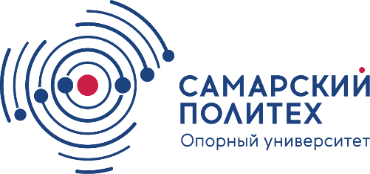 МИНОБРНАУКИ РОССИИфедеральное государственное бюджетное образовательное учреждение высшего образования«Самарский государственный технический университет»(ФГБОУ ВО «СамГТУ»)Специалист по информационнойбезопасности  отдела ИБА.С. Барановнаименование должности(подпись)(дата)инициалы, фамилияПроректор по инновационной деятельности К.В. Савельевнаименование должности(подпись)(дата)инициалы, фамилияНачальник правового управленияА.Н. Иванованаименование должности(подпись)(дата)инициалы, фамилияНачальник режимно-секретного подразделенияА.В. Губинскийнаименование должности(подпись)(дата)инициалы, фамилияУТВЕРЖДАЮДолжность лица, указанного в п. 2.4. Инструкции о порядке обращения со служебной информацией ограниченного распространения в ФГБОУ ВО «СамГТУ»   _______________ И.О. Фамилия   «___»____________ 20___г.м.п.(наименование материалов, подлежащих экспертизе)Эксперт(ы),утвержденные приказом ректора ФГБОУ ВО «СамГТУ»утвержденные приказом ректора ФГБОУ ВО «СамГТУ»№ ______ от ___________(обоснование не отнесения к служебной информации ограниченного распространения)(обоснование отнесения к служебной информации ограниченного распространения)(должность)(подпись)(инициалы, фамилия) (должность)(подпись)(инициалы, фамилия) (должность)(подпись)(инициалы, фамилия) 